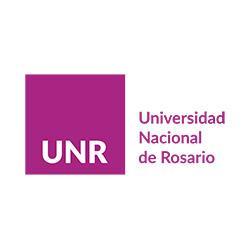 Marcar con una X la/las carrera/s para las que se propone el programa.PROGRAMA ANALÍTICO DE ESPACIO CURRICULAR OPTATIVOCarreraARQUITECTURAPlan de Estudios:2009 (Resol. 849/09 CS)Carrera:LICENCIATURA EN DISEÑO INDUSTRIALXPlan de Estudios:2016 (Resol. 490/16 CD y Resol. 1654/16 CS)XNombre de la Asignatura:Diseño de ComplementosEncargado de curso:DI Matías PallásAño Académico:2024-2025Régimen de Cursado:ANUAL / 1° SEMESTRE / 2° SEMESTRE (tachar lo que no corresponde)ANUAL / 1° SEMESTRE / 2° SEMESTRE (tachar lo que no corresponde)Turno y horario propuesto:Jueves 15:30 a 18:30Jueves 15:30 a 18:30Carga Horaria Semanal:3 h.3 h.Teoría:1 h. 1 h. Práctica:2 h.2 h.Carga Horaria Total:Carga Horaria Total:45 h. Dedicación del estudiante fuera de clase:Dedicación del estudiante fuera de clase:15 h.Total de horas presupuestadas:Total de horas presupuestadas:60 h.Créditos:Créditos:3MODALIDAD DE CURSADO (indicar una)MODALIDAD DE CURSADO (indicar una)100 % PRESENCIAL100 % VIRTUALPRESENCIAL + VIRTUAL (30% a 50%)XEQUIPO DOCENTE (PT, PA, JTP y Auxiliares de Primera y Segunda)EQUIPO DOCENTE (PT, PA, JTP y Auxiliares de Primera y Segunda)EQUIPO DOCENTE (PT, PA, JTP y Auxiliares de Primera y Segunda)EQUIPO DOCENTE (PT, PA, JTP y Auxiliares de Primera y Segunda)EQUIPO DOCENTE (PT, PA, JTP y Auxiliares de Primera y Segunda)Cargo en  ECOApellido, Nombre, y correo electrónicoGrado AcadémicoCargo en UNRDedicación en UNREncargado de CursoMatías PallásDiseñador IndustrialPTSemiexclusiva y semiexclusivaJTPMelina ZimaroDiseñadora IndustrialAdscriptaSemiexclusivaAuxiliarDaniela BeresiLicenciatura en Bellas Artes (en curso) y Diseño de Moda (incompleta)--Equipo docente complementario (no rentado):Equipo docente complementario (no rentado):Equipo docente complementario (no rentado):Equipo docente complementario (no rentado):Equipo docente complementario (no rentado):Magdalena Ibarra TroianoDiseñadora de IndumentariaPT y JTPSimple y simpleGimena GalliDiseñadora de Indumentaria--OBJETIVOS MÍNIMOS SEGÚN PLAN DE ESTUDIOCompletar la oferta de formación general.Aportar a la investigación y formación de conocimientos y recursos humanos.Aportar a la flexibilidad del sistema.Reconocer las particularidades vocacionales del alumnado.Proporcionar espacios de formación académica a los avances del desarrollo disciplinar.Generar intereses de profundización disciplinar.Orientar la formación de posgrado.REQUERIMIENTOS DE ESPACIO Y EQUIPAMIENTOAula taller para la cantidad de estudiantes inscriptes. Equipo para proyectar. Disponibilidad de recursos del taller de maquetas provisorio (TPC) y del FAPyD Lab.RÉGIMEN DE CORRELATIVIDADES Requisitos Académicos Mínimos para acceder al cursado de la asignatura, discriminados por carrera.RÉGIMEN DE CORRELATIVIDADES Requisitos Académicos Mínimos para acceder al cursado de la asignatura, discriminados por carrera.RÉGIMEN DE CORRELATIVIDADES Requisitos Académicos Mínimos para acceder al cursado de la asignatura, discriminados por carrera.CARRERA CORRELATIVA ANTERIORCONDICIÓNDiseño IndustrialTaller de Diseño IIAprobadaDiseño IndustrialMorfología IIAprobadaDiseño IndustrialErgonomíaAprobadaDiseño de Indumentaria y textil (FhyA)Taller de Diseño IAprobadaDiseño de Indumentaria y textil (FhyA)Moldería y Taller de Prácticas Constructivas IAprobadaDiseño de Indumentaria y textil (FhyA)Medios Expresivos IAprobadaFUNDAMENTACIÓNLas teorías como cuerpos de conocimientos con el objetivo de explicar fenómenos, son sumamente necesarias para la existencia del individuo social. Son fundamentales para cubrir la incertidumbre de la existencia y la curiosidad intrínseca del ser humano. De no poseer estas bases sólidas, viviríamos en peligro constante. Los métodos y procedimientos para abordar las diversas problemáticas nos sirven para ordenar, para disciplinar, entre otras cosas, los procedimientos profesionales.Desde la antigua Grecia, Aristóteles planteaba una tríada de competencias de los hombres: Episteme – Poiesis – Praxis. La misma parece corresponder a los diferentes enfoques que los individuos le pueden dar a su participación social. Pero el diseño, como disciplina, tiene injerencia y hace uso de las tres. Como asevera Michael Mumford, sin conocimiento no hay creatividad. Cuanto más se sabe de algo, mayor probabilidad hay de ser creativo. Por lo tanto la episteme, como acción de contemplación y observación, base del conocimiento de la humanidad, es fundamental para el comienzo del proceso proyectual. Las disciplinas de diseño deben su posibilidad de generar soluciones adecuadas a cada contexto a la observación analítica que se realice del mismo y la observación crítica de las posibilidades de resolución existentes.El abordaje inicial de la asignatura propuesta radica en poner en cuestión algunas estructuras del conocimiento actuales. Tradicionalmente el diseño de accesorios se emparentó con la moda y las metodologías de diseño de dichos productos se orientaron al diseño de productos de tendencia. En este espacio de aprendizaje, la propuesta está orientada a problematizar este abordaje y poner en cuestión el papel que juegan las producción de estos sectores en la problemática de sustentabilidad global que estamos atravesando. También se pone en cuestión el rol de los objetos a diseñar en relación a las personas y su vida social y cultural. Esta propuesta parte de la premisa que los objetos a diseñar por esta especialidad disciplinar son complementos y no accesorios como tradicionalmente se nombran, El término se orienta a una visión sistémica: se complementan al resto de los objetos de uso que portamos o que los rodea para generar un todo.OBJETIVOS GENERALESIntroducir a les estudiantes en la especialidad disciplinar teórico/práctica enfocada en productos de uso personal complementarios a la indumentaria (calzado, anteojos, joyería) y objetos portantes.Desarrollar competencias conceptuales, expresivas y proyectuales a partir de un acercamiento análitico sobre los objetos complementarios de uso cotidiano.Explorar materialidades, funcionalidad y métodos productivos.Obtener herramientas de investigación sobre tendencias y posicionamientos ideológicos en relación a las mismas.Profundizar en el análisis y deconstrucción del enfoque superficial actual sobre sustentabilidad.Abordar la presentación de referentes de marcas locales y extranjeras con impacto sobre la industria productiva y la cultura en general.CONTENIDOS PARTICULARES (O TEMÁTICOS)Introducción a las tipologías y métodos productivos que componen los “complementos” (calzado, anteojos, joyería) y objetos portantes.Materialidades: Investigación sobre materialidades y análisis crítico para deconstruir el abordaje superficial actual sobre la sustentabilidad.Metodologías: Análisis sobre distintos enfoques desde los cuales abordar el proceso ideológico de diseño. Alineamiento a tendencias o búsqueda de atemporalidad. Conceptos Slow y Fast- Fashion.Tendencias: Investigación sobre tendencias y contextos desde los cuales surgen. Historia sobre marcas que impactaron en la cultura a nivel global.Entramado productivo regional: Presentación de marcas locales.Referentes internacionales. PAUTAS DE EVALUACIÓNSistema de evaluación y promociónSe plantea la asignatura como una materia de promoción directa. Se establecerán una serie de trabajos prácticos a entregar por los estudiantes, en donde los mismos deberán demostrar el conocimiento adquirido. Se considerará la evaluación por objetivos cumplidos transversalmente a la evaluación de los trabajos prácticos. Esto quiere decir, que la aprobación de la asignatura dependerá de que el estudiante cumpla con los objetivos de mínima establecidos.A continuación, como parte de la metodología de evaluación se describen algunas pautas a considerar en la evolución en relación a los contenidos y la estrategia de enseñanza:Alineamiento: coherencia de enfoque.Debe evaluarse de la misma manera que se enseña. Este punto no radica en el contenido, sino más bien en la relación entre la metodología pedagógica y los ejes de evaluación. Es difícil para el diseñador docente realizar una evaluación de los objetivos pedagógicos de un ejercicio. Generalmente los ejercicios del taller de diseño abordan el desarrollo de un producto o varios. Muchas veces el mismo resultado objetual es evaluado como producto terminado y no como desenlace de un proceso de aprendizaje. La misma práctica profesional de la mayoría de les docentes atenta contra la capacidad de distinguir la respuesta del estudiante ante los ejes pedagógicos que propone la consigna de un ejercicio. Partiendo de este problema, más difícil es aún establecer una coherencia entre las herramientas ofrecidas para resolver cada aspecto del diseño con la evaluación del modo con que se llevaron a cabo.Tratamiento del error.Como dice Hans Aebli (1991): “surgen del intento de dominar una situación nueva, desconocida, con los medios disponibles en ese momento y con la experiencia que todavía no se ha logrado. Esos errores se presentan al momento de hacer algo o aclarar algo mentalmente, con la intención de resolver una dificultad, que inicialmente no siempre se acierta a realizar.”3Desde la práctica docente no sólo se debe descontracturar la aparición del error como parte del proceso para generar aprendizajes significativos. Además, se debe fomentar al error como herramienta del proceso proyectual.“El alumno tiene que ver por sí mismo y a su propia manera las relaciones entre los medios y los métodos empleados y los resultados conseguidos. Nadie más puede verlo por él, y no puede verlo simplemente porque alguien se lo diga, aunque la forma correcta de decirlo pueda orientar su percepción para verlo y así ayudarle a ver lo que necesita ver.” (Dewey, 1974).Por eso la intervención del docente es fundamental para comprender al error como un medio. Esto será tenido en cuenta a la hora de la evaluación. Considerando estos dos puntos, la evaluación estará enfocada en el proceso del estudiante, su desarrollo a lo largo de cada trabajo práctico y de la cursada completa. Se evaluará el progreso que establezca en relación a los objetivos de mínima y de máxima establecidos.BIBLIOGRAFÍA BÁSICA (citar s/normas APA) LAU, John (2013). Diseño de accesorios. Manuales de diseño de moda. Barcelona, Editorial Gustavo Gili.FOGG, Marnie (2012). Diseñadores de moda de la A  a la Z. Barcelona, Lunwerg Editores.BECERRA, P. y CERVINI, A. (2005) En torno al producto. Buenos Aires, Centro Metropolitano de Diseño. 175 p.MCDONOUGH, W. y BRAUNGART, M. (2002) Cradle to Cradle: Remaking the Way We Make Things. New York, Farrar, Straus and Giroux.Wong, Wucius (1979) Fundamentos del diseño bi- y tri-dimensional. Barcelona, Editorial Gustavo Gili.SENNET, R. (2009). El artesano. Barcelona, Anagrama.BIBLIOGRAFÍA COMPLEMENTARIA (citar s/normas APA)SCHÖN, D (1987). La formación de profesionales reflexivos.Barcelona, Paidós.SIMONDON, G. (2007). El modo de existencia de los objetos técnicos. Buenos Aires. Prometeo Libros EditorialSLOTERDIJK, P. (2011) El hombre operable. Notas sobre el estado ético de la tecnologíaFREIRE, Paulo. (1994. 1970, manuscrito en portugués del año 1968). Pedagogia do oprimido. New York, Herder & Herder, Publicado con Prefacio de Ernani Maria Fiori. 23 ed., Rio de Janeiro, Paz e Terra.LATOUR, B. (2007). Nunca fuimos modernos. Ensayo de antropología simétrica. Buenos Aires: Siglo XXI.BÜRDEK, Bernhard (1994)  Diseño: Historia, Teoría y Práctica del Diseño Industrial. Barcelona, Editorial Gustavo Gili. 527 p.